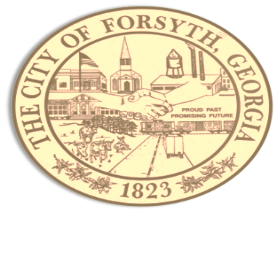 AgendaForsyth City Council MeetingFebruary 5, 202423 East Main Street @ 6:00 p.m. Call to OrderPledge of Allegiance, Invocation and Roll CallApproval of the agendaApproval of the minutes from the council meeting held on January 15, 2023. Workers Compensation Vendor Update Review – Richard Russell, Oakbridge Insurance. Approval of a service agreement with Linxup. Approval of bid award to 120 Water for lead service line inventory. Approval of bid award to Renfroe Construction for Country Club Park.Approval of MEAG Trust Signatories & resolution related to.  Approval of a temporary permit for the sale of alcoholic beverages by Her Majesty, LLC on February 14, 2024. Approval of a temporary permit for the sale of alcoholic beverages by Fox City Brewing Co on March 8, 2024.  Walter GoodsonLibrary Board Appointment Discussion. Approval of Requisitions Greater than $6,000Industrial Chemicals, Inc $14,998.50Calibration Controls Inc $9,729.40GoForth Williamson $27,320.00City Manager’s ReportCity Attorney ReportMayor’s ReportCouncil Board ReportsAdditional BusinessPublic CommentsExecutive SessionAdjournIndividuals with disabilities who require certain accommodations to allow them to observe and/or participate in this meeting, or who have questions regarding the accessibility of City Hall can contact the City Clerk, Regina Ivie at 478-994-5649 or rivie@cityofforsyth.com.  If additional accommodation are needed requests should be made as soon as possible but no less than 24 hours prior to the scheduled meeting.   